Reactivation / Update of Accounts Form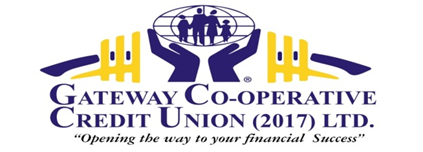 PERSONAL INFORMATION:					Name:	__________________________________________             Acc#___________________ Email______________________________________Home (      )________________Cell (       )________________ Work (       ) ______________________Current Home & Mailing Address:  _________________________________________________Source of Funds:  ____________________________Expected Monthly Deposits: ________________Resident of Jamaica?____ If No, state address _____________________________________________  Tax Reference #(SSN etc):___________________If none, state reason:________________________________EMPLOYMENT INFORMATIONEmployer’s Name: ____________________________Occupation: ___________________Salary: ____________If Self Employed: Name of Business:  ___________________ Industry: _______________________Certificate of Registration: ______Tax Compliance Certificate:______ Licence/Permit:_______Politically Exposed Persons: Head of State/Government, Minister of Government, Member of the Judiciary, Military Official (Above Captain), Member of any House of Parliament, Police (Assistant Commissioner/above), Official of any political party, Director or CEO of any company in which the Government owns a controlling interest , Permanent Secretary, Chief Technical Director or Chief Officer in charge of the operations of a Ministry, Department of Government, Executive Agency or any other statutory body, Senior Management position in an international organization.Do you or your immediate family and close associates hold or have held any of the following positions locally or internationally?  _______   If YES, state Name & Position held:___________________________________________Updated Beneficiary Contact Details:DECLARATION OF MEMBERI _____________________________ declare that the information provided on this Form is true and correct and I understand and agree that this information and any updates provided by me may be shared internally to inform the processes, products and services of Gateway and externally to confirm my identity, with information technology, credit bureaus and other third-party and network service providers, or for Gateway to comply with legal, regulatory and administrative obligations from time to time.SIGNATURE: ____________________________   	DATE: _________________________NAME OF WITNESS: ______________________		SIGNATURE: ____________________FULL NAMEADDRESSOCCUPATIONTEL. NO.EMAIL